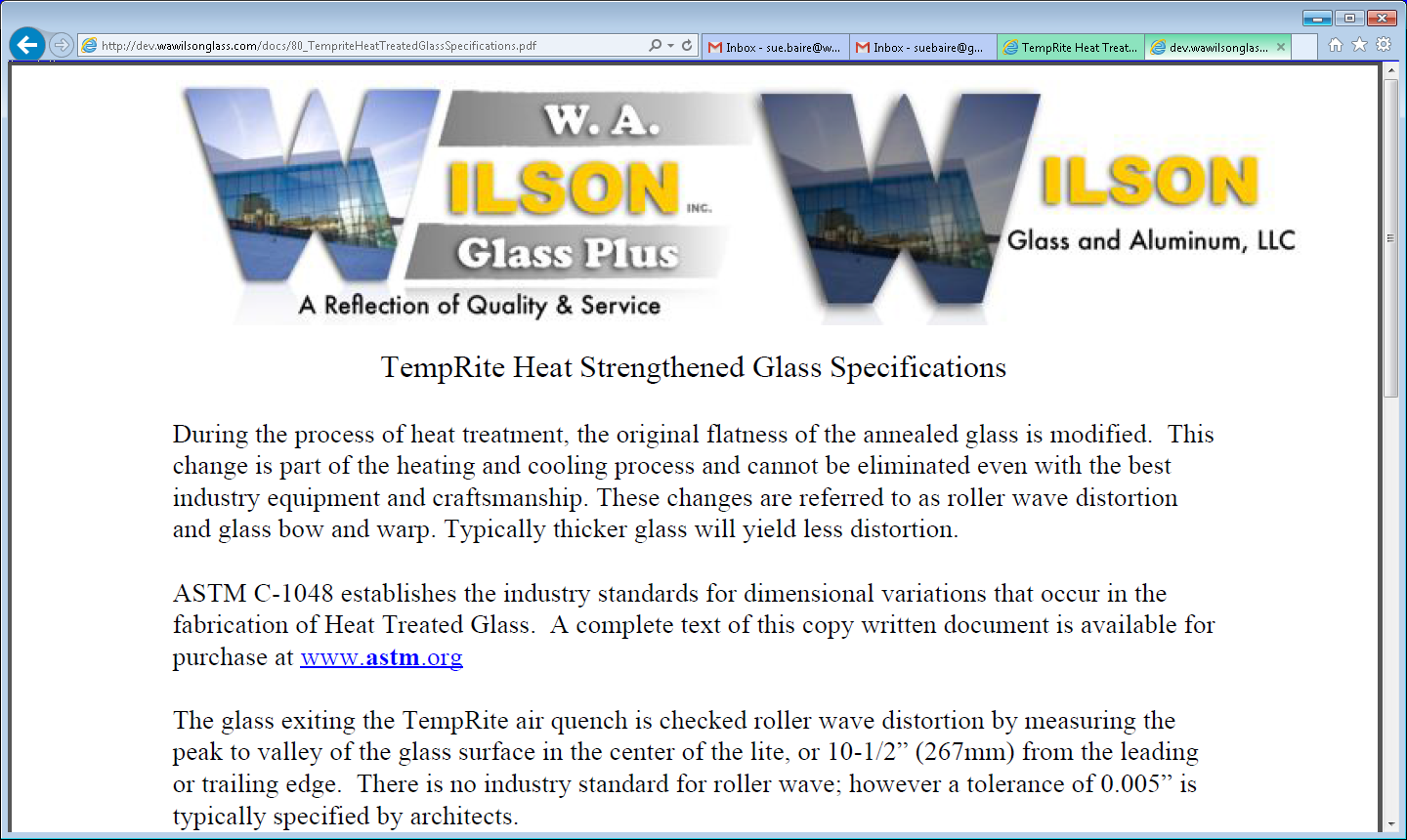                          TempRite Heat Treated Glass SpecificationsDuring the process of heat treatment, the original flatness of the annealed glass is modified. Thischange is part of the heating and cooling process and cannot be eliminated even with the bestindustry equipment and craftsmanship. These changes are referred to as roller wave distortionand glass bow and warp. Typically thicker glass will yield less distortion.ASTM C-1048 establishes the industry standards for dimensional variations that occur in thefabrication of Heat Treated Glass. A complete text of this copy written document is available forpurchase at www. astm .orgThe glass exiting the TempRite air quench is checked roller wave distortion by measuring thepeak to valley of the glass surface in the center of the lite, or 10-1/2” (267mm) from the leadingor trailing edge. There is no industry standard for roller wave; however a tolerance of 0.005” istypically specified by architects.According to ASTM C1048, glass can be checked for localized bow and warp by measuring it ina freestanding vertical position as it sits on blocks at the glass quarter points. A straight edgemeasurement is taken of the concave surface, parallel to and within 1” of the edge. Glass that istoo large for this measurement is placed horizontally with the concave side down.Allowable tolerances are determined by the glass thickness and edge dimension. Thesetolerances range for 3.0mm double strength from 0.12 “to 0.75”, and for 6.0mm ¼ glass from0.08” to 0.94”, each depending on the overall size of the glass.When viewed under certain conditions heat treated glass can exhibit a pattern of iridescent spotsor darkish rings. This is caused during the air quench process. Viewing the glass at sharp angles,polarized light, thick glass, and glass coatings can all enhance this pattern. This is notconsidered a discoloration or a non uniform color or tint.Small surface particles of dust or small glass particles (fines) from the cutting process may alsoadhere to the softened glass surface as it is passing thru the air quench. There is no industrystandard for allowable surface particles.Once glass is at the jobsite many of the concentrated liquid cleaners that are used as lubricationfor glazing gaskets may also cause glass staining. Alkaline cleaning materials, such as ammoniaor trisodium phosphate, will attack and etch glass surfaces. Glass should always be thoroughlyrinsed with clean water to avoid staining.